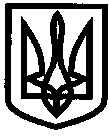 УКРАЇНАУПРАВЛІННЯ ОСВІТИІЗЮМСЬКОЇ МІСЬКОЇ РАДИНАКАЗ04.10.2021 										      № 342Керуючись рішенням 15 сесії Ізюмської міської ради 8 скликання від 22 вересня 2021 року №0460 «Про затвердження Порядку надання орендарю згоди орендодавця на здійснення невід’ємних поліпшень орендованого комунального майна Ізюмської міської територіальної громади», п.6.3.1, 6.3.12 розділу 6 Положення про Управління освіти Ізюмської міської ради та  на підставі клопотання голови ГО «Фонд добрих справ «Ізюм» від 04 жовтня 2021 року    НАКАЗУЮ:Створити комісію для обстеження орендованого майна за адресою: вул. Соборна, 23:Голова комісії: Безкоровайний О.В. – начальник Управління освіти Ізюмської міської ради;Члени комісії: - Нестеров В.В.– начальник господарського відділу групи з централізованого господарського обслуговування закладів та установ освіти Управління освіти Ізюмської міської ради;- Загребельний В.П. – інженер з технічного нагляду І категорії (фахівець І категорії) групи з централізованого господарського обслуговування закладів та установ освіти Управління освіти Ізюмської міської ради;- Морозова Л.О. – економіст провідний (фахівець провідний) групи з централізованого господарського обслуговування закладів та установ освіти Управління освіти Ізюмської міської ради;- Шаповалова О.В. – інженер-будівельник І категорії (фахівець І категорії) групи з централізованого господарського обслуговування закладів та установ освіти Управління освіти Ізюмської міської ради;2. Комісії провести обстеження орендованого майна та затвердити акт обстеження із обґрунтуванням доцільності здійснення невідємних поліпшень.3. Контроль за виконанням даного наказу залишаю за собою.Начальник Управління освіти                               О. БезкоровайнийВіза:Начальник групи з централізованого господарського обслуговування закладів і установ освіти управління освіти                                                __________   Віктор Нестеров Юрист групи з централізованого господарського обслуговування закладів і установ освіти управління освіти                                                                             ___________ Леонід Науменко  «__»______________2021 рокуЛюдмила Морозова, 2-12-20Про створення комісії для обстеженню орендованого майна за адресою: вул. Соборна, 23